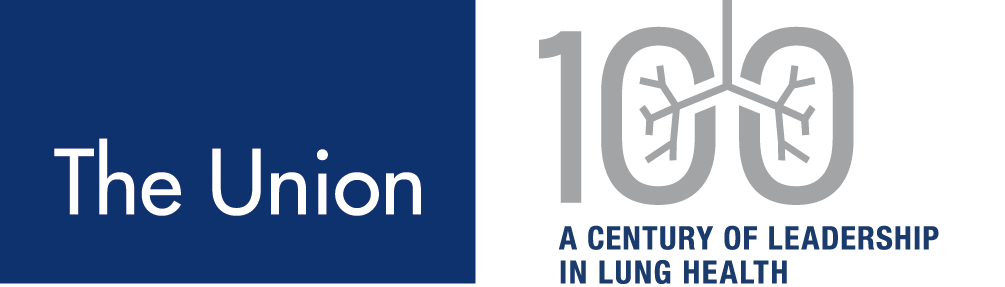 August 19, 2021The Union-North America Region is calling for nominations for Secretary-Treasurer to begin term of office on March 1, 2022. Any active member of the Union is eligible to nominate anybody he/she thinks will be best suited for the role.Nominees must be active members of The Union and be willing to serve per the duties described below.  Per standing practice, as the current Secretary-Treasurer is from the United States, nominees must be from Canada or from English-, French-, or Dutch-speaking countries of the Caribbean and the Americas.Information Regarding the NomineeName of the Nominee: ___________________________________________________________Title: _________________________________________________________________________Institution/Agency: ______________________________________________________________Address: ____________________________________________________________________________________________________________________________________________________Email address: __________________________________________________________________Phone number: _________________________________________________________________Reason(s) for Nomination: ____________________________________________________________________________________________________________________________________________________________________________________________________________________________________________________________________________________________________________________________________________________________________________________________________________________________________________________________________________________________________________________________________________________________________________________________________________________________________________________________________________________________________________________________________________________________________________________________________________Please attach current CV.Does the individual agree to be nominated?           □ YES      	□NOYour Contact Information:Name:  ________________________________________________________________________Title: _________________________________________________________________________Institution/Agency: ______________________________________________________________Address: ______________________________________________________________________Email Address__________________________________________________________________Submission: For more information or submit the form by email to:Menn Biagtan: biagtan@bc.lung.ca; Phone: 778-994-7754